 Nr.25491   din data de22 septembrie 2022M I N U T Aședinței de îndată  a Consiliului Local al Municipiului Dej  încheiată azi, 22 septembrie 2022, convocată în conformitate cu prevederile art. 133, alin. (2) și 134 alin (1) și (2)  din Ordonanța de Urgență Nr. 57/2019, conform Dispoziției Primarului Nr. 1.343 din data de16 septembrie  2022,		         Lucrările se vor desfășura on-line, cu următoareaORDINE DE ZI:Proiect de hotărâre privind darea în administrarea Școlii gimnaziale ”Avram Iancu” Dej, a imobilului Școala gimnazială Nr. 5, proprietatea publică a Municipiului Dej, în care își desfășoară activitatea unitatea de învățământ preuniversitar.Proiect de hotărâre privind aprobarea reprezentanților Consiliului local în Consiliile de administrații ale unităților de învățământ din Municipiul Dej.Proiect de hotărâre privind aprobarea suplimentării valorii totale a investiției: ”Dezvoltarea infrastructurii de transport alternative în Municipiul Dej – punte pietonală și modernizare coridor infrastructură integrate în Ocna Dej” Cod SMIS 123525.Proiect de hotărâre privind aprobarea întocmirii Contractului de concesiune pentru terenul în suprafață de 132 m.p., situat în Municipiul Dej, Strada Unirii Nr. 1/A (aferent Ap. 1).Proiect de hotărâre privind aprobarea întocmirii Contractului de concesiune pentru terenul în suprafață de 48 m.p., situat în Municipiul Dej, Strada Unirii, Nr. 1/A (aferent  Ap. 2).Proiect de hotărâre privind aprobarea întocmirii Contractului de concesiune pentru terenul în suprafață de 220 m.p., situat în Municipiul Dej, Strada Unirii Nr. 1/A (aferent Ap. 3).Proiect de hotărâre privind aprobarea P.U.D. pe strada Burebista, Nr. 20/B.Proiet de hotarăre privind aprobarea indicatorilor tehnico – economici și finanțarea multianuală pentru obiectivul de investiție: ”Amenajare parcare pe Strada Carpați, în Municipiul Dej, județul Cluj”.Soluționarea unor probleme ale administrației publice locale.La ședință sunt prezenți 19 consilieri, domnul Primar Morar Costan, doamna Secretar General al Municipiului Dej.Ședința publică este condusă de domnul consilier Făt Ioan, ședința fiind legal constituită. Consilierii au fost convocați prin Adresa Nr. 24.956 din data de 16 septembrie 2022.Președintele de ședință, domnul consilier Făt Ioan supune spre aprobare:Procesul – verbal al ședinței  ordinare din data de 31 august 2022, votat cu 19 voturi ”pentru”, unanimitate;Suplimentarea ordinii de zi cu Proiect ed hotărâre privind aprobarea rectificării bugetului local al Municipiului De, votat cu 19 voturi”pentru”, unanimitate;  Ordinea de zi a ședinței ordinare din data de 22 septembrie 2022, care este votată  cu 19 voturi  ”pentru”, unanimitate.În cadrul ședinței s-au aprobat :H O T Ă R Â R E A  Nr.  103din data de 22 septembrie  2022privind darea în administrarea Școlii gimnaziale ”Avram Iancu” Dej, a imobilului Școala gimnazială Nr. 5, proprietatea publică a Municipiului Dej, în care își desfășoară activitatea unitatea de învățământ preuniversitar    Votat  cu 19 voturi ”pentru”, unanimitate.H O T Ă R Â R E A  Nr.  104din data de 22 septembrie  2022privind aprobarea reprezentanților Consiliului local în Consiliile de administrații ale unităților de învățământ din Municipiul Dej    	Votat  cu 19  voturi ”pentru”, unanimitate.H O T Ă R Â R E A  Nr.  105din data de 22 septembrie  2022privind aprobarea suplimentării valorii totale a investiției: ”Dezvoltarea infrastructurii de transport alternative în Municipiul Dej – punte pietonală și modernizare coridor infrastructură integrate în Ocna Dej” Cod SMIS 123525Votat  cu 19 voturi ”pentru”, unanimitate.H O T Ă R Â R E A  Nr.  106din data de 22 septembrie  2022privind aprobarea  întocmirii Contractului de concesiune pentru terenul în suprafață de 132 m.p., situat în Municipiul Dej, Strada Unirii Nr. 1/A (aferent Ap. Nr. 1)Votat  cu 15  voturi ”pentru”, 4 abțineri, Vot secret.H O T Ă R Â R E A  Nr.  107din data de 22 septembrie  2022 privind aprobarea întocmirii Contractului de concesiune pentru terenul în suprafață de 48 m.p., situat în Municipiul Dej, Strada  Unirii, Nr. 1/A, (aferent Ap. Nr. 2)Votat  cu 15  voturi ”pentru”, 4 abțineri, Vot secret..H O T Ă R Â R E A  Nr.  108din data de 22 septembrie  2022privind aprobarea întocmirii Contractului de concesiune pentru terenul în suprafață de 48 m.p., situat în Municipiul Dej, Strada  Unirii, Nr. 1/A, (aferent Ap. Nr. 3)Votat  cu 15  voturi ”pentru”, 4 abțineri, Vot secretH O T Ă R Â R E A  Nr.  109din data de 22 septembrie  2022privind aprobarea P.U.D. pe Strada Burebista, Nr. 20/B.Votat  cu 18  voturi ”pentru”, 1 consilier local nu participă la vot, Vot secret.H O T Ă R Â R E A  Nr.  110din data de 22 septembrie  2022privind aprobarea indicatorilor tehnico – economici și finanțarea multianuală pentru obiectivul de investiție: ”Amenajare parcare pe Strada Carpați, în Municipiul Dej, județul Cluj”Votat  cu 17  voturi ”pentru”,1 vot abținere Haitonic Teodora Stela , 1 consilier local nu participă la vot Itu MIreca Vasile.    H O T Ă R Â R E A  Nr.  111din data de 22 septembrie  2022privind aprobarea rectificării bugetului local al municipiului Dej  Votat  cu 17  voturi ”pentru”,1 vot abținere Haitonic Teodora Stela,  1 consilier local nu participă la vot Butuza Marius Cornel.În conformitate cu dispozițiile art. 11 din Legea Nr. 52/2003 privind transparența decizională în administrația publică, republicată, cu modificările și completările ulterioare, minuta se publică la sediul și pe site-ul Primăriei Municipiului Dej.          Președinte de ședință,                                  Secretar General al Municipiului Dej,                  Făt Ioan                                                      Jr. Pop Cristina           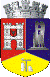 ROMÂNIAJUDEŢUL CLUJCONSILIUL LOCAL AL MUNICIPIULUI DEJStr. 1 Mai nr. 2, Tel.: 0264/211790*, Fax 0264/223260, E-mail: primaria@dej.ro 